Bullismo ed esclusione Federica Conti - Michela Minerva - Aleksandra MondaClasse 1DProgetto SGR 2020-2021Seduta dalla PsicologaLa stanza, illuminata dal sole che si faceva strada dalle grandi portefinestre che davano sul terrazzo spazioso, era come sempre: le pareti bianco panna, il pavimento in marmo e la piccola sedia di pelle beige, sulla quale sedevo, situata davanti alla scrivania in legno. Ancora, purtroppo, mi ritrovavo lì in quello spazio anonimo e fin troppo familiare. Avevo pregato i miei genitori di interrompere le sedute settimanali, ma si erano rifiutati categoricamente convinti che i miei progressi non fossero sufficienti: non avevano tutti i torti. Infatti, non volevo assolutamente parlare con un adulto di ciò che mi era accaduto. Desideravo continuamente fuggire da quell’orribile posto che mi metteva tanto a disagio.“Ciao Anastasia, come stai oggi?”. Queste parole, accompagnate dal cigolio della porta annunciavano l’arrivo della Dottoressa Livia Costa, la mia psicologa. Laureata all’università di Trento, con 110 e lode, era una delle maggiori esperte nel suo campo, e questo l’aveva portata ad essere nota in tutta la città di Roma. L’unica persona, ovviamente, della quale i miei genitori si fidavano abbastanza da permetterle di aiutarmi a superare quello che a me sembrare non esistesse?“I tuoi genitori mi hanno riferito che hai un’amica molto cara, me ne vuoi parlare? Da quanto tempo vi conoscete?”. Lo sapevo che quelli non sarebbero stati zitti. Comunque qualcosa dovevo dire, altrimenti non sarei più uscita da quel posto infernale. “Avevo, un’amica cara.”, corressi la dottoressa “Preferisco evitare di dedicare troppa attenzione a chi non conosce la fiducia e non sa mantenere la parola data”. “Cosa è successo tra te e…” “Benedetta, si chiama Benedetta”. “Okay, allora cos’è accaduto precisamente?”. Ecco! Avevo detto troppo. A questo punto non avevo altra scelta se non raccontare la verità, la verità che ho sempre tenuto nascosta.“Dunque… Allora… Io e Benedetta” Ero molto indecisa su cosa dire, non sapevo se fidarmi o meno. “Tranquilla tutto quello che dirai rimarrà tra queste mura, non dirò nulla ai tuoi genitori”. Prima di farmi coraggio e finalmente dire tutto quello che mi ero tenuta dentro, passò un lunghissimo minuto durante il quale, senza nemmeno accorgermene, iniziai a muovere la gamba ed a torturarmi le mani. Appena me ne resi conto, cercai di smettere per rimanere impassibile. Tuttavia, sfortunatamente, la psicologa se ne accorse prima che io potessi fare qualcosa. Infatti, disse: “Come mai non sei serena? Cosa ti turba?”.Oramai stanca della situazione e volenterosa di togliermi tutto quel peso che portavo sulle spalle da troppo tempo, decisi di parlare e mettere la parola ‘fine’ a tutta la faccenda. “Va bene. Allora, due anni fa, precisamente la settimana prima dell’inizio della scuola, ho conosciuto Benedetta. Subito si è dimostrata gentile e socievole, ma anche molto testarda. Ha molti amici, tuttavia con loro io non uscivo mai: mi sentivo a disagio. Nonostante ciò, lei aveva sempre del tempo da dedicarmi. Per questo abbiamo legato molto. Un giorno lei continuava a dire che mi comportavo da strana, e mi costrinse a parlare. Le dissi che mi ero trasferita lì da poco poiché mio padre aveva ricevuto una promozione al lavoro e quindi avevo dovuto cambiare scuola. Il primo giorno della seconda media, tutti si conoscevano già e avevano formato i soliti gruppetti. Quindi appena misi piede in quella classe, tutti si voltarono a guardarmi e tutti quegli occhi mi misero in soggezione. Fin da subito iniziarono a rimarcare e a ingigantire qualsiasi mio errore o difetto del mio aspetto fisico e carattere. Presto iniziai a sentirmi sempre più nel torto e a pensare che forse avevano ragione. Nonostante ciò, c’era una piccola parte di me che continuava a dirmi che in realtà erano tutte cose che non dipendevano dalla mia persona e che sbagliare era umano, che non dovevo lasciarmi influenzare.” “Quindi ora pensi di essere nel giusto?” mi chiese la dottoressa quasi esultante poiché era riuscita a farmi dire qualcosa dopo tre incontri passati in un silenzio assordante. “Cosa importa di quello che penso io?” “Perché dici così?”. Non sapevo più che cosa rispondere, forse mi ero spinta troppo in là con quella domanda, ma avevo paura di quello che poi la psicologa avrebbe pensato di me: se avessi ancora sbagliato? Cominciai a sudare e mordermi le unghie, decisi lo stesso di rispondere: “Non importa”. Lo dissi mormorando, cercando di riportare l’attenzione sul discordo di prima e quindi continuai da dove mi ero fermata.“Quando finii di raccontare a Benedetta la storia, sul suo volto si dipinse un’espressione di sconcerto. Dalla sua reazione, poi, mi resi conto che forse avevo sbagliato a parlare di me stessa a qualcuno. Infatti, mi disse: ‘Hai bisogno di aiuto, perché non lo hai mai detto a nessuno? Devi dirlo ai tuoi, prima che la situazione peggiori.’” Imitai la sua voce e mimai le virgolette con le mani. “Quella frase mi diede sui nervi: mi ero fidata ciecamente di lei e ora voleva rivelare il mio segreto a qualcuno. Le feci promettere di non raccontare niente a nessuno”. Mi fermai qua. “Da come ne parli sembra che non abbia mantenuto la parola, vero?” perché lei voleva sapere tutto? Mi era passata la voglia di continuare a rispondere alle sue domande più che ovvie.Dopo qualche minuto di silenzio, la dottoressa Costa riprese parola: “Hai vissuto un’esperienza traumatica, è normale che tu non ne voglia parlare…”.Stufa di sentirmi ripetere sempre la stessa cosa sbottai: “Non ho vissuto un’esperienza traumatica!” “Allora che cosa ti ha spaventato così tanto da impedirti di raccontare tutto subito?”. Mi ero fregata di nuovo da sola: “Avevo paura di essere giudicata, e sentire una conferma di ciò che temevo di più. Tornando al discorso di prima: no, Benedetta non ha mantenuto la parola. La situazione difatti era peggiorata, avevo cominciato ad isolarmi ed a provare ansia per qualsiasi cosa. Avevo ansia di parlare con gli altri, sentivo tutti gli sguardi delle persone su di me ogni qualvolta che facevo un’azione grande o piccola che fosse. Questo mio comportamento ha portato la ‘mia amica’ a raccontare tutto ai miei genitori contro la mia volontà. Mia mamma ha provato a parlarne con me, mai io non ne volevo sapere. Così eccomi qui...” Strano, ma vero: mi sentivo più leggera.“Perfetto, abbiamo fatto progressi: sei riuscita ad aprirti con me, più delle scorse volte.” disse evidentemente felice per il risultato ottenuto “Purtroppo il nostro tempo è terminato, possiamo proseguire il prossimo lunedì.”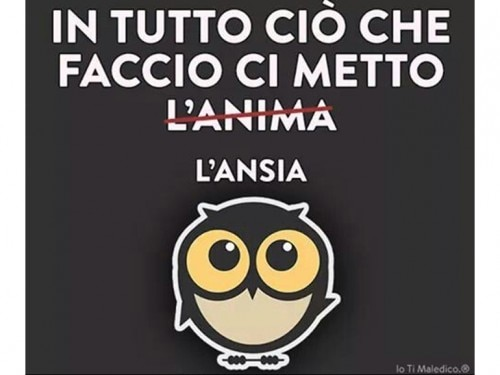 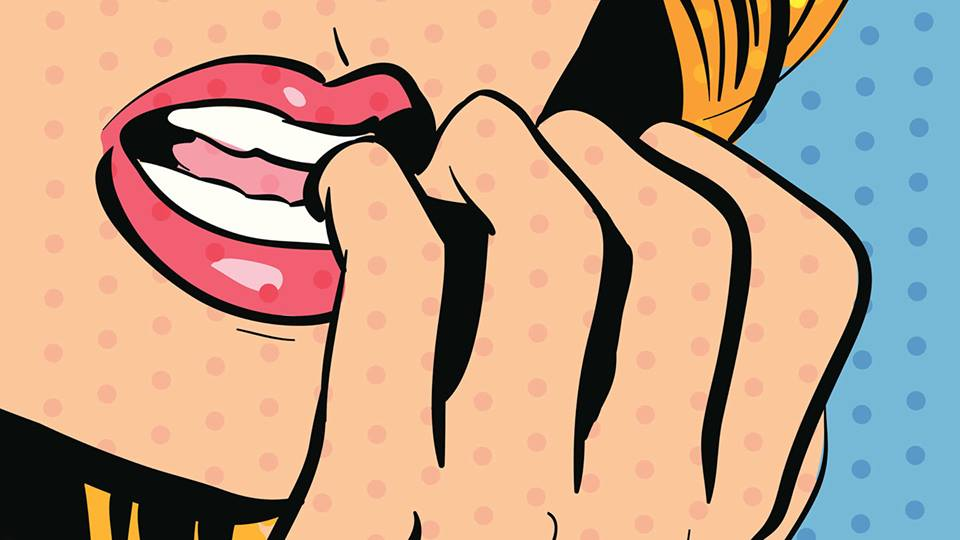 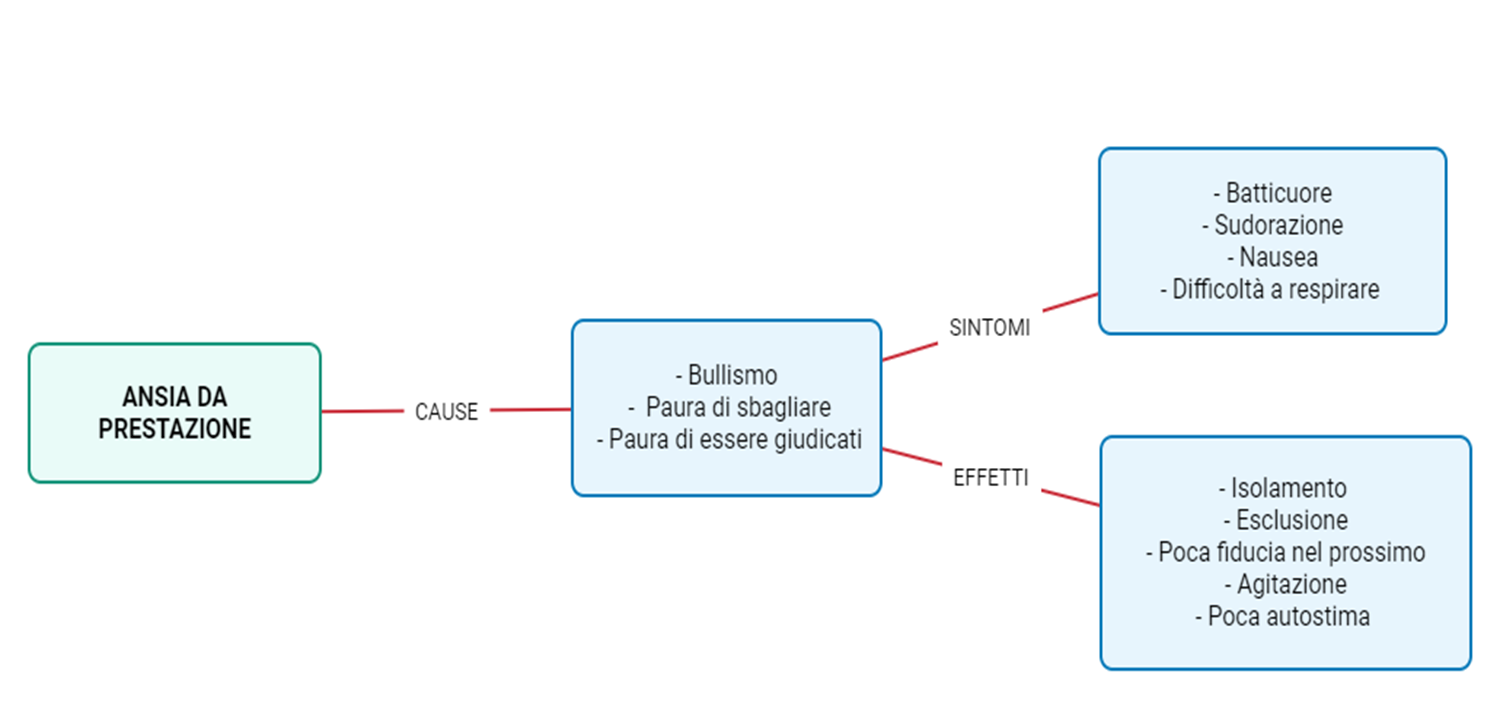 